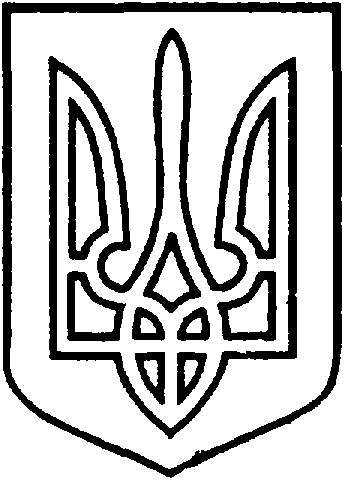 СЄВЄРОДОНЕЦЬКА МІСЬКА ВІЙСЬКОВО-ЦИВІЛЬНА АДМІНІСТРАЦІЯ  СЄВЄРОДОНЕЦЬКОГО РАЙОНУ ЛУГАНСЬКОЇ ОБЛАСТІРОЗПОРЯДЖЕННЯкерівника Сєвєродонецької міської військово-цивільної адміністрації21  грудня  2021 року                                                                          № 2665    Розглянувши клопотання КОМУНАЛЬНОГО ПІДПРИЄМСТВА «СЄВЄРОДОНЕЦЬКЕ ПІДПРИЄМСТВО БЛАГОУСТРОЮ ТА РИТУАЛЬНОЇ СЛУЖБИ»   (вх. № 2071/2021 від 17.12.2021) про затвердження технічної документації із землеустрою щодо інвентаризації земель та передачу земельної ділянки в постійне користування для обслуговування Сєвєродонецького міського кладовища, згідно розпорядження керівника Сєвєродонецької                міської військово-цивільної адміністрації Сєвєродонецького району Луганської             області від 08.11.2021 № 2221 «Про надання дозволу на розробку технічної документації із землеустрою щодо інвентаризації земель КП  «СЄВЄРОДОНЕЦЬКЕ ПІДПРИЄМСТВО БЛАГОУСТРОЮ ТА РИТУАЛЬНОЇ СЛУЖБИ», відповідно до постанови КМУ від 05.06.2019 № 476 «Про затвердження порядку проведення інвентаризації земель та визначення такими, що  втратили чинність, деяких постанов Кабінету Міністрів України»,  відповідно до статей  791, 92, 123, 134 Земельного Кодексу України, статті 21 Закону України «Про Державний земельний кадастр», статей 35, 57 Закону України «Про землеустрій», керуючись пунктом 8 частини третьої  статті 6, пунктом  27 частини першої статті 4, Закону України «Про військово-цивільні адміністрації»,зобов’язую:1. Затвердити технічну документацію із землеустрою щодо інвентаризації земель, на земельну ділянку кадастровий номер 4423857500:13:001:0030, площею 40,3390 га, для обслуговування Сєвєродонецького міського кладовища, за адресою: Луганська обл., Сєвєродонецький район, Сєвєродонецька міська територіальна громада, (за межами населених пунктів). 2. Передати КОМУНАЛЬНОМУ ПІДПРИЄМСТВУ «СЄВЄРОДОНЕЦЬКЕ ПІДПРИЄМСТВО БЛАГОУСТРОЮ ТА РИТУАЛЬНОЇ СЛУЖБИ» земельну ділянку кадастровий номер 4423857500:13:001:0030, площею 40,3390 га, для обслуговування Сєвєродонецького міського кладовища, за адресою:             Луганська обл., Сєвєродонецький район, Сєвєродонецька міська територіальна громада, категорія  земель – землі рекреаційного призначення; вид цільового призначення земельної ділянки – 07.09 земельні ділянки загального користування відведені під місця поховання.        3. КОМУНАЛЬНОМУ ПІДПРИЄМСТВУ «СЄВЄРОДОНЕЦЬКЕ ПІДПРИЄМСТВО БЛАГОУСТРОЮ ТА РИТУАЛЬНОЇ СЛУЖБИ» здійснити заходи для державної реєстрації права постійного користування на земельну ділянку у встановленому законодавством порядку. 4.   Дане розпорядження підлягає оприлюдненню.5.   Контроль за виконанням цього розпорядження покласти на  заступника керівника Сєвєродонецької міської військово-цивільної адміністрації Олега Кузьмінова.Керівник Сєвєродонецької міськоївійськово-цивільної адміністрації  		                     Олександр СТРЮК Про передачу в постійне користування земельної ділянки КОМУНАЛЬНОМУ ПІДПРИЄМСТВУ «СЄВЄРОДОНЕЦЬКЕ ПІДПРИЄМСТВО БЛАГОУСТРОЮ ТА РИТУАЛЬНОЇ СЛУЖБИ» для обслуговування Сєвєродонецького міського кладовища, за адресою: Луганська обл., Сєвєродонецький район, Сєвєродонецька міська територіальна громада 